Matriz de Exame em Época Especial de setembro Disciplina: Projetos em Ambiente       Módulo 2 – Educação Ambiental II       Ano: 10ºModalidade: Prova escritaDuração: 90 minutosMaterial autorizado: caneta ou esferográfica indelével de tinta azul ou preta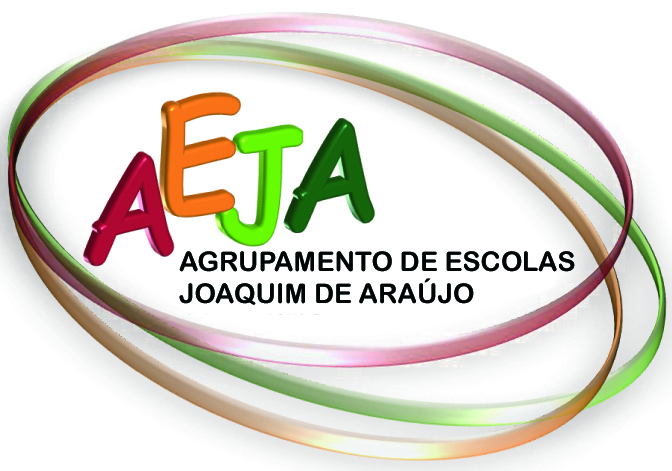 Escola Secundária Joaquim de Araújo – Penafiel 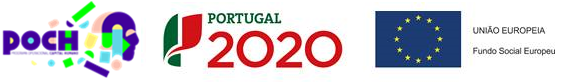 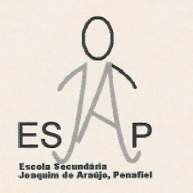 Curso Profissional de Técnico de Gestão de Ambiente Curso Profissional de Técnico de Gestão de Ambiente Curso Profissional de Técnico de Gestão de Ambiente ConteúdosObjetivos de aprendizagemEstrutura/ Itens de avaliaçãoAnimar, projetar e multiplicarDinâmica de grupoRelacionamento interpessoalCompetências verbais e não verbaisO grupoA motivaçãoA liderançaAplicações da dinâmica de gruposO quebra geloVertentes de desenvolvimento/implementação3 R’s – Reduzir, reutilizar e reciclarParticipação em EA e as técnicas de comunicaçãoConceito de participaçãoImportância dos agentes em EAExplicitação da adequação dos ambientes em que se desenvolvem as açõesEstratégias interativas em EAO atelier, o workshop, o jogo, o percurso;Workshop como método de trabalhoO atelier ou oficina de trabalho direcionado para atividades do dia-a-diaO envolvimento dos técnicos em que decorre o workshop e o atelierOs jogos em EAProdução de jogos com fins ambientaisExecução de percursos na natureza com finalidades ambientaisAs expressões no ambiente (Diário de bordo/Histórias de Encantar/Literacia)As sensações, os sentidos, a expressão, a comunicaçãoA arte em ambienteAdquirir o conceito de relacionamento interpessoal na perspetiva do desenvolvimento humano;Treinar competências interpessoais verbais e não verbais;Caracterizar as relações interpessoais e o espírito de grupo;Reconhecer a importância da motivação como fator mobilizador do comportamento;Consciencializar-se para a motivação da sua conduta e do seu desempenho;Reconhecer comportamentos de motivação e comportamentos desmotivantes;Compreender o líder como um agente que promove mudanças;Distinguir entre conhecimentos e capacidades;Aprender a explorar os cinco sentidos: a visão, o olfato, o gosto, o tato…;Explorar de forma criativa o meio que o rodeia;Enfatizar a beleza e a harmonia;Dinamizar as estratégias de forma a aproveitar os laços criados no grupo (amizade, entreajuda, solidariedade, cooperação…);Saber criar um “ambiente” adequado ao local em que se desenvolve a ação;Participar utilizando estratégias interativas em Educação Ambiental;Compreender a importância dos agentes em Educação Ambiental;Criar um ambiente aberto à criatividades individual e /ou do grupo;Usar estratégias de animação;Explorar a natureza através dos seus materiais;Saber escolher os materiais adequados a cada evento;Sensibilizar para a reutilização e reciclagem de materiais;Sensibilizar para a leitura dos sons e dos cheiros da natureza;Motivar para a construção de instrumentos musicais;Fazer um projeto de Educação Ambiental (EA);Integrar na ação a avaliação do processo e avaliação do produto.Itens de seleção:Escolha múltiplaVerdadeiro/FalsoCorrespondência/AssociaçãoItens de construção:Resposta curtaResposta restrita